►Two numbers that are the same distance from _____________ on a number line are called __________________________►___________________ are the set of positive whole numbers, their opposites and zero.  Below are some real world examples of integers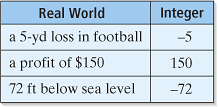 ►The _______________    _______________ of a number is it’s ___________________ away from zero on a number line. The symbol is Example:                    		Example 1				Finding OppositesFind the opposite of 2.  To do this, look on a number line. 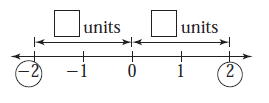 You Try It! Find the opposite of each number.  Use a number line if needed.– 8 					b) 12				c) 4Example 2				Finding Absolute ValueFind   Use a number line to help. Remember, always start at zero!You Try It!Find each absolute value.  If needed, use a number line to help. Remember, always start at zero!				b) 				c) ►When we have a number line the numbers to the left of zero are ____________________ and _____________________ while the numbers to the right of zero are _________________________ and ___________________________.    Negative and decreasing        Positive and increasingExample 3				Comparing Integers Compare – 8 and 3 using a number line. Use <, > or =.You Try It!Compare each integer using <, > or =. Use a number line if needed.– 6  	   4				b)  2	      0     		c) 4         – 4 Example 4				Ordering IntegersArrange the cities by temperature, coldest (lowest) to warmest (highest) on a number line.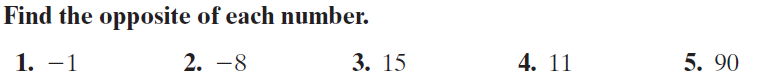 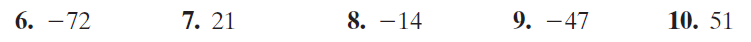 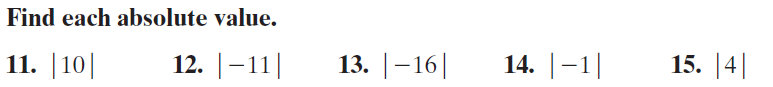 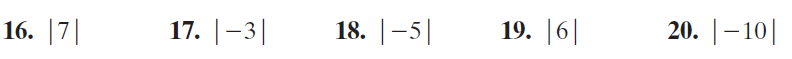 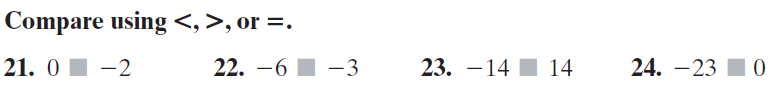 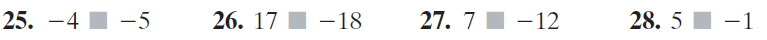 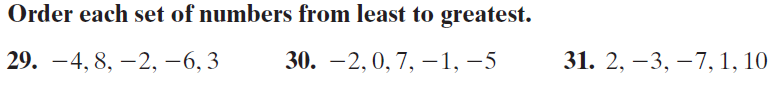 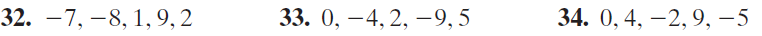 CityLowAlbuquerque, NM8Chicago, IL-8Cleveland, OH-5Columbia, SC4Providence, RI1Reno, NV-2